Департамент образования и науки Приморского края Краевое государственное бюджетное  профессиональное образовательное учреждение «Уссурийский агропромышленный колледж»Структура поурочного плана преподавателяПлан занятия №42                      по предмету  ЛитератураТема: Развитие темы Родины как выражение любви к России. Анализ стихотворений С.А. Есенина.Тип урока: комбинированныйВид занятия:Цели:А) образовательная – создать условия для изучения стихов о родине С. Есенина.определить литературные приёмы, с помощью которых автор создаёт образ Родины.Б) развивающая – способствовать совершенствованию навыков монологической речи, умению составлять тезисы, выделять главное, работать в группах.В) воспитательная - способствовать привитию интереса к истории и литературе родной страны, к творчеству М. Горького;  развитие способности понимать и выслушивать друг друга, ответственного отношения к учебному труду.ОборудованиеХод занятия:Организационный момент (Запись урока в журнале. Подготовка рабочего места.)  (1-5 мин.)Проверка домашнего задания (5 мин.)Постановка проблемного вопроса.- Перед Вами три рисунка, что их объединяет? (Тема Родины, родного края)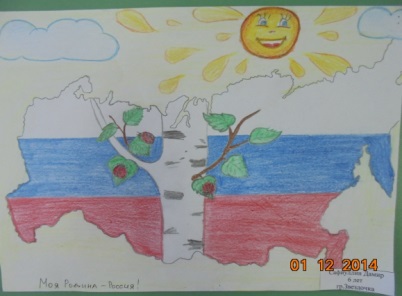 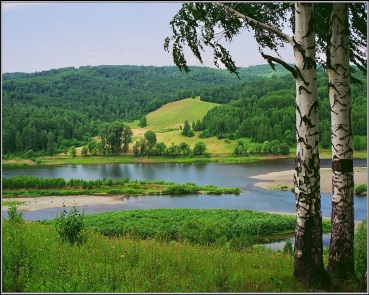 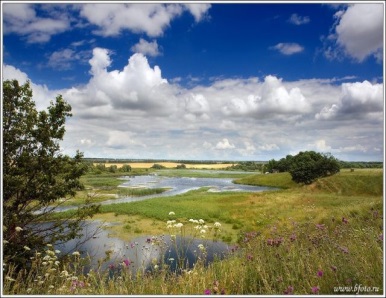 - Начать наш разговор хотелось бы с вопроса, который, думаю, никого не оставит равнодушным: « С чего начинается Родина?» (Что такое Родина для каждого из нас?) (Родина начинается с родного дома, с семьи, с места, где родился и вырос.)Сергей Есенин в этом очень похож на вас. Для него также Родина начиналась с его родного села Константиново, с его мамы, с домика «с голубыми ставнями», с клёна, который рос под окнами, с родных берез.Тема Родины является главной в творчестве Есенина.« О чём бы я ни говорил, ни писал, о чём бы ни думал, образ Родины всегда перед моими глазами…Моя лирика жива одной большой любовью – любовью к Родине. Чувство Родины – основное в моём творчестве», - говорил о себе Есенин. Читая его стихи, мы убеждаемся в этом в полной мере.Но образ Родины у Есенина не застывший, статичный, а изменяющийся, развивающийся. Неизменной остаётся только любовь к Родине. Многие поэты писали о Родине. Сегодня мы узнаем, какой была Родина у Есенина, как её изображает поэт в разные этапы своего творчества. В чем особенности раскрытия этой темы у Есенина.- Как Вы думаете, способен ли цикл стихов о Родине воспитать патриотизм в человеке?- проблемному вопросу.- На этот вопрос нам предстоит ответить в конце урока.4. Работа с эпиграфом.«Моя лирика жива одной большой любовью – любовью к Родине».С.А. Есенин- Как Вы понимаете слова данного эпиграфа?5.Изучение нового материала.Условно эволюцию темы Родины у Есенина можно разделить на 3 этапа1-й. 1914 – 1917 г. – (ранние стихи)2-й. 1918 – 1923 г. – (после революции)3-й. 1924 – 1925 г. – (последние годы)1-й этап, относящийся к 1914 – 1917 г.(Заранее подготовленные чтецы выразительно читают стихотворения: Стихотворения «С добрым утром», «Весенний вечер».)С.А. ЕсенинС ДОБРЫМ УТРОМ!Задремали звезды золотые,Задрожало зеркало затона,Брезжит свет на заводи речныеИ румянит сетку небосклона.Улыбнулись сонные березки,Растрепали шелковые косы.Шелестят зеленые сережки,И горят серебряные росы.У плетня заросшая крапиваОбрядилась ярким перламутромИ, качаясь, шепчет шаловливо:"С добрым утром!"<1914>С.А. ЕсенинВесенний вечер
Тихо струится река серебристая
В царстве вечернем зеленой весны.
Солнце садится за горы лесистые,
Рог золотой выплывает луны.Запад подернулся лентою розовой,
Пахарь вернулся в избушку с полей,
И за дорогою в чаще березовой
Песню любви затянул соловей.Слушает ласково песни глубокие
С запада розовой лентой заря.
С нежностью смотрит на звезды далекие
И улыбается небу земля.1912- Что объединяет эти стихотворения?Чтение и анализ стихотворения «Гой ты, Русь, моя родная».- Прослушайте два исполнения стихотворения «Гой ты, Русь, моя родная» какая Вам ближе? Почему?Гой ты, Русь, моя родная,Хаты — в ризах образа...Не видать конца и края —Только синь сосет глаза.Как захожий богомолец,Я смотрю твои поля.А у низеньких околицЗвонно чахнут тополя.Пахнет яблоком и медомПо церквам твой кроткий Спас.И гудит за корогодомНа лугах веселый пляс.Побегу по мятой стежкеНа приволь зеленых лех,Мне навстречу, как сережки,Прозвенит девичий смех.Если крикнет рать святая:«Кинь ты Русь, живи в раю!»Я скажу: «Не надо рая,Дайте родину мою».[1914]- Какой мы видим родину в дореволюционном этапе его творчества? В чём особенности этого образа?(обращаем внимание на образы стихотворения, его настроение, композицию, языковые средства)Вопросы:• каким настроением проникнуто стихотворение?
(оно искрится счастьем, радостью, пронизано любовью к родному краю)
• почему лирический герой сравнивает себя с захожим богомольцем? Кто они такие? 
(Странники—богомольцы ходили по святым местам, монастырям, молились чудотворным иконам. А лирический герой поклоняется полям, тополям, хатам).
благодаря чему в первой строфе рождается характерный образ избы
Словарная работа—образа—иконы, риза—золоченное обрамление, оклад иконы.
• с каким цветовым образом соседствует метафора « хаты—образа»? 
( «только синь сосет глаза»)
Вслушаемся в строчку. Какой прием использует автор? ( звукопись. Конкретно—аллитерацию на свистящие гласные).
• для чего? Какая картина рождается?
(слепящий разъедающей глаза синее)
• вам знакомо чувство—ощущение слепящей синевы, света. Что хочется сделать? (зажмуриться)
• Но цветопись у С. Есенина символична. Что означает синий, голубой в ранней лирике? ( небесный—возвышенный. «Синее что—то слышалось Есенину даже в слове «Россия»)
Выходит, что нарядная крестьянская изба не просто жилище, это нечто святое. Дом—это воплощение любви.
• пронаблюдайте, какими звуками наполнено стихотворение?
(девичий смех, пляска на лугу—мажорные звуки. В стихотворении нет людей, они незримо присутствуют в звуках народного гулянья. Поэт не один—он часть народа).
• какие запахи передает поэт? С какими православными праздниками они связаны? Что это за праздники?  ( замечательная традиция—нести в храм первый урожай яблок, первый сбор меда. Наши предки тонко чувствовали свою связь с природой, не хозяевами, не покорителями, а детьми природы ощущали они себя и «кротко», благодарили Творца за щедрость—может быть поэтому Есенин назвал спас «кротким».)
Итак, все образы стихотворения, цветопись и даже древнерусское слово «Русь» вместо «Россия» утверждает нерасторжимую связь времен, человека и природы. Образ крестьянской избы в ранней лирике Есенина—это олицетворение Родины, природы, родного очага, преемственности поколений, исторических традиций народа.Выводы:- Изображение деревенской России.- Идиллические картины.- Наличие пейзажных зарисовок.- Православные образы.- Близость к фольклору.- Метафоричность и образность языка.(1-й этап характеризуется для Есенина гармонией земли и неба, человека и природы. Родившийся и выросший в деревне, поэт с раннего детства впитал в себя дух и красоту родной природы « Родился я с песнями в травном одеялеЗори меня вешние в радугу свивали»На его раннюю лирику большое влияние оказали русский фольклор, языческая мифология и православные образы. « Схимник – ветер шагом осторожным мнёт листву по выступам дорожным…», « Хаты – в ризах образа …»Одухотворяя природу, автор пытается слиться с ней, растворится в её красоте и благоухании: « Я хотел бы затеряться в зеленях твоих сто - звонных».С огромной теплотой поэт создаёт образы родной природы, т.к. это для Есенина часть Родины. Русская природа предстаёт перед нами в самых разных красках; она трогательная, всегда меняющаяся и ослепительно красива. Поэтизация деревни также становится отличительной чертой раннего Есенина. Радость, восторг и упоение красотой наполняют его стихи этого периода.)На смену радужному и светлому этапу раннего творчества приходит другой. (1918 – 1923 г).(Выразительное чтение стихотворения «Я последний поэт деревни».)Анализ стихотворения «Я последний поэт деревни».Анатолий Борисович Мариенгоф (1897—1962) — поэт, один из основателей и теоретиков имажинизма. Познакомился с Есениным в конце лета 1918 г. Поначалу между ними установились тесные дружеские отношения, они часто выступали вместе на вечерах, некоторое время даже жили вместе в одной комнате. Вдвоем они подписали один из имажинистских манифестов, собирались вместе писать монографии о Г. Б. Якулове и С. Т. Коненкове. Однако и в это время между ними были творческие расхождения, которые обострились после возвращения Есенина из зарубежной поездки. Полный разрыв произошел летом 1924 г. В октябре 1925 г. Есенин сам пришел к А. Б. Мариенгофу «мириться», но хотя в последующие месяцы было несколько эпизодических встреч, дружеские отношения не восстановились.Кроме данного стихотворения (посвящение сохранялось во всех изданиях, но несколько менялась его форма: «Анатолию Мариенгофу», «А. Мариенгофу», «Мариенгофу»), Есенин посвятил ему также поэму «Пугачев» и статью «Ключи Марии». К нему же обращено стихотворение «Прощание с Мариенгофом», написанное непосредственно перед зарубежной поездкой."Я последний поэт деревни..." – это стихотворение-реквием, стихотворение-прощание. Поэт чувствует, что вековая гармония природы, природного космоса и человека уходит. Приближается чуждый древнему "деревянному" миру "железный гость" и, наверное, новые певцы нового времени. Они не будут больше воспевать дощатые мостики, зеленые березки и все то, что дорого сердцу поэта в его родном краю, в храме природы. Именно в этом природном храме, где можно совершать богослужение в любой час, и заказывает панихиду по всему, что ему дорого, лирический герой. Ключевые слова в этом стихотворении – "дощатый мост", "луны часы деревянные". В уходящем мире все было от природы, от древа (а не от железа): весь уклад жизни, вся уходящая крестьянская соприродная культура. Но "скромен в песнях дощатый мост", не по нему пойдут в будущее современные поэту люди. Они, как это ни горько сознавать автору стихотворения, пойдут иной дорогой, иным "мостом".Поэт знает, что в новом мире ему не жить и не петь. Для него наступает последний час. Да и для "часов" тоже наступают последние сроки, они именно "прохрипят" двенадцатый час, для них это мучительно тяжело."Луны часы" здесь также не случайны. Луна появляется ночью. Ночь разделяет день уходящий и день наступающий. И как только истекут отмеренные сроки – наступит тьма для поэта. Ничего светлого, хорошего в его жизни уже не будет.Поэт стоит за прощальной обедней "кадящих листвой берез". Что случилось с тонкой березкой, некогда заглядевшейся в пруд? То же, что и с человеком. Береза – излюбленный образ народной поэзии и поэзии Есенина. Березы теперь "кадят", то есть разбрасывают свою листву. Это происходит осенью. А осень – это конец года, это символ осиротевшей, умирающей природы.Второе четверостишие открывается глаголом "догорит": "Догорит золотистым пламенем // Из телесного воска свеча..." "Догорит" находится в начале строки и поэтому звучит особенно весомо, особенно безысходно. Свеча догорит обязательно, а сама она из "телесного воска", то есть из судеб миллионов людей, сломленных, отвергнутых новым миром. Среди этих людей и сам поэт.В третьем четверостишии говорится о причине гибели древнего ("деревянного") мира – о "железном госте", который выйдет "на тропу голубого поля" России с ее необъятными просторами."Железный гость" несет тройной смысл. Это, очевидно, и трактор, комбайн, любая другая техника. Это и противостоящий деревне город, где производится эта техника. Это, конечно, и новый уклад жизни, новый мир, и новый, механический, а не природный, человек. Но, по Есенину, на голубом поле России он не хозяин и не работник, а всего лишь "гость", чуждый природе, рожденный не природным миром. Его не могут поэтому принять как родного.И, конечно, у этого "железного гостя" "черная горсть", "не живые, чужие ладони". При нем природа осиротеет. И только будет разгуливать буйный разбойник, бродяга-ветер, "панихидный справляя пляс". Это кощунственная пляска на дорогих автору могилах.Не только поэт скорбит о прошлом. Природа тоже находится в таком же смятении, ощущая одиночество, отчаяние. Выражение чувств человека через природу – одна из самых характерных особенностей поэзии Есенина.И как приговор звучат последние строки стихотворения: "Скоро, скоро часы деревянные // Прохрипят мой двенадцатый час!"- Что остаётся и что изменяется в образе Родины этого периода творчества Есенина?Выводы:- Остаётся деревенская Россия, образы родной природы.- Меняется настроение, тональность, цвета, звуки, исчезает идиллия.(Революция. Разгул общественной стихии повлёк за собой разгул, разброд в жизни, в мыслях и чувствах Есенина. Изменяется тональность его стихов. В некоторых исчезает чистота и восторженность, появляется грубая маска. Есенин, с восторгом принявший революцию, надеясь, что наступит новая, светлая жизнь, особенно для деревни, начинает разочаровываться. Печаль и сомнения поселяются в его душе. Раскол в стране беспокоит молодого поэта. Себя он всё чаще видит там, «в Руси уходящей».)1924 – 1925 г.- Прослушайте стихотворение «Русь советская», совпадает ли Ваше представление о чтении и исполнении этого стихотворения с тем, которое Вы увидели?- Как изображает Есенин Родину в этом периоде своего творчества?Анализ стихотворения «Русь советская»Тот ураган прошел. Нас мало уцелело.
На перекличке дружбы многих нет.
Я вновь вернулся в край осиротелый,
В котором не был восемь лет.Кого позвать мне? С кем мне поделиться
Той грустной радостью, что я остался жив?
Здесь даже мельница — бревенчатая птица
С крылом единственным — стоит, глаза смежив.Я никому здесь не знаком,
А те, что помнили, давно забыли.
И там, где был когда-то отчий дом,
Теперь лежит зола да слой дорожной пыли.А жизнь кипит.
Вокруг меня снуют
И старые и молодые лица.
Но некому мне шляпой поклониться,
Ни в чьих глазах не нахожу приют.И в голове моей проходят роем думы:
Что родина?
Ужели это сны?
Ведь я почти для всех здесь пилигрим угрюмый
Бог весть с какой далекой стороны.И это я!
Я, гражданин села,
Которое лишь тем и будет знаменито,
Что здесь когда-то баба родила
Российского скандального пиита.Но голос мысли сердцу говорит:
«Опомнись! Чем же ты обижен?
Ведь это только новый свет горит
Другого поколения у хижин.Уже ты стал немного отцветать,
Другие юноши поют другие песни.
Они, пожалуй, будут интересней —
Уж не село, а вся земля им мать».Ах, родина! Какой я стал смешной.
На щеки впалые летит сухой румянец.
Язык сограждан стал мне как чужой,
В своей стране я словно иностранец.Вот вижу я:
Воскресные сельчане
У волости, как в церковь, собрались.
Корявыми, немытыми речами
Они свою обсуживают «жись».Уж вечер. Жидкой позолотой
Закат обрызгал серые поля.
И ноги босые, как телки под ворота,
Уткнули по канавам тополя.Хромой красноармеец с ликом сонным,
В воспоминаниях морщиня лоб,
Рассказывает важно о Буденном,
О том, как красные отбили Перекоп.«Уж мы его — и этак и раз-этак, —
Буржуя энтого… которого… в Крыму…»
И клены морщатся ушами длинных веток,
И бабы охают в немую полутьму.С горы идет крестьянский комсомол,
И под гармонику, наяривая рьяно,
Поют агитки Бедного Демьяна,
Веселым криком оглашая дол.Вот так страна!
Какого ж я рожна
Орал в стихах, что я с народом дружен?
Моя поэзия здесь больше не нужна,
Да и, пожалуй, сам я тоже здесь не нужен.Ну что ж!
Прости, родной приют.
Чем сослужил тебе, и тем уж я доволен.
Пускай меня сегодня не поют —
Я пел тогда, когда был край мой болен.Приемлю все.
Как есть все принимаю.
Готов идти по выбитым следам.
Отдам всю душу октябрю и маю,
Но только лиры милой не отдам.Я не отдам ее в чужие руки,
Ни матери, ни другу, ни жене.
Лишь только мне она свои вверяла звуки
И песни нежные лишь только пела мне.Цветите, юные! И здоровейте телом!
У вас иная жизнь, у вас другой напев.
А я пойду один к неведомым пределам,
Душой бунтующей навеки присмирев.Но и тогда,
Когда во всей планете
Пройдет вражда племен,
Исчезнет ложь и грусть, —
Я буду воспевать
Всем существом в поэте
Шестую часть земли
С названьем кратким «Русь».По жанру это небольшая поэма. Такое заключение можно сделать из того, что в произведении можно выделить эпическую основу и лирическую канву, а также систему образов, в центре которой представлен лирический герой, и 4 смысловые части. Сюжет произведения, его эпическая составляющая, следующий: возвратившись в родную деревню, известный поэт понимает, что он дома чужой.В первой части (1 - 9 строфы) "гражданин села» чувствует себя потерянным, ненужным, чужим на родине. Ураган революции разметал всех его былых друзей, оставив его одного. Возвратившись в родное село, он задается вопросом: Что родина? Ужели это сны?Но "голос мысли» берет верх над сердцем, и лирический герой отвечает себе, что для него, ненужного, неприкаянного, эта земля все равно остается родиной, хотя он "никому здесь незнаком».Вторая часть (10 - 14 строфы) воспринимается как констатация фактов новой жизни. И рассказ красноармейца, и собрание у волости, и агитки Демьяна Бедного - признаки наступившего времени, к которым, несомненно, можно отнести и жителей села: красноармеец, комсомол, воскресные крестьяне. Лирический герой видит это, деревня показана его глазами, но он часть другого мира, поэтому не принимает участия в действии.В третьей части (15 - 19 строфы) выражается авторское отношение к революции через чувства и мысли лирического героя:Приемлю все.Как есть все принимаю.Отдам всю душу октябрю и маю…Поэт здесь показан истинным гражданином - цели родины он ставит выше собственных чувств, проявляет смирение перед закономерным явлением - приходом нового времени, сменой поколений: "Чем сослужил… - и тем уже доволен…»В четвертой части (19 - 21 строфы) подводится итог размышлений героя. Последние восемь строчек стихотворения - квинтэссенция смысла всего произведения. Поэт решает воспевать как старую, былую Русь, так и новую, советскую Россию. Он не следует общественному мнению: написанию злободневных стихотворений-агиток он предпочитает более высокую цель - служение Родине, воспевая ее в поэзии, тем самым проявляет себя как настоящий патриот.Система образов "Руси советской» построена вокруг центрального - образа лирического героя. Его переживание, чувства, мироощущение близки к авторским. Единят их, однако, не только взгляды на жизнь, но и поэзия, которая "жива одной большой любовью, любовью к родине». Лирический герой предстает перед нами сильной личностью, способным противостоять обстоятельствам, патриотом. Внутренний мир лирического героя - основа лирической канвы произведения, которое очень эмоционально: вереницей проходят одиночество, тоска, сомнения, возмущение, самоирония, спокойствие, гнев, смирение, воодушевление, пафос."Русь советская» написана ямбом, богата изобразительно-выразительными средствами. "Неведомый предел», "жидкая позолота», "немая полутьма», "корявые, немытые речи» - это все яркие эпитеты, используемые автором в стихотворении. Не менее образны метафоры: "бревенчатая птица», "уши длинных веток», "пилигрим угрюмый» и др. Также С. А. Есенин обращается и к оксюморону ("грустная радость»), и к олицетворению ("край мой болен»), и к антитезе (одиночество лирического героя противопоставляется шумного, веселого деревенского вечера). Эмоциональность и душевное напряжение создается посредством риторических вопросов ("Что родина?», "Кого позвать мне?»)И риторических восклицаний ("И это я!», "Вот так страна!»). Отдельные фразы в начале "Руси советской», передающие состояние героя, в третьей и четвертой частях трансформируются во внутренний монолог, который заканчивается пафосным, патриотическим восьмистишием, содержащим основную мысль стихотворения. Таким образом, С. А. Есенин вводит в ткань произведения размышления поэта не только для раскрытия образа героя, но и для выражения через его мысли собственной, авторской позиции, принятии изменений, произошедших в нашей стране после революции.С. А. Есенин с "грустной радостью» встречает советскую Россию. С радостью, потому что новый мир открывает перед человеком совершенно иные возможности, ранее недоступные, неизведанные. С грустью, потому что это означает прощание со старой жизнью, привычной, знакомой, имеющей свои недостатки и преимущества, светлые стороны, которой дороги автору. Но он не стремится ее удержать и смело делает шаг в будущее.Выводы:- В центре внимания по - прежнему родная деревня – символ России.- Стихотворение пронизано «грустной радостью».- Появляются автобиографичность и исповедальность.(Разочарование ещё больше охватывает поэта. Он с болью и тревогой переживает ломку привычного уклада жизни: «Ах, милый край, не тот ты стал, не тот».Пытаясь уйти от горькой действительности, Есенин уезжает за границу. А, вернувшись, чувствует себя чужим: «Язык сограждан стал мне как чужой, В своей стране я словно иностранец».)6.Итог урока.Итак, на примере нескольких стихотворений мы смогли наблюдать, как изменялся образ Родины на разных этапах жизни и творчества С.А. Есенина.Что «ушло» и что «осталось»? Как мы видим, изменилось многое: изменилась Родина, сам поэт, его восприятие жизни. Незыблемой осталась одна огромная любовь к Родине!Вернемся к проблемному вопросу: - Как Вы думаете, способен ли цикл стихов о Родине воспитать патриотизм в человеке?- Почему?- Закончить урок хотелось бы стихотворением Т. Зубковой.(Выразительное чтение обучающимся).Есенинское небо над Россией
Раскинулось, как голубой шатёр.
А в поле василёк хрустально-синий
Ведёт с ромашкой звонкий разговор.Звенит листвою изумрудной лето,
Звучат незримые колокола,
Берёзы - сёстры русского рассвета -
Сбежались у околицы села.В них жажда жить до трепета, до дрожи.
Им повезло - он здесь бродил в тиши.
На их коре, на их шершавой коже -
Тепло его ладоней и души.Он чувствовал в родном многоголосье
И многоцветье, близко и вдали,
Как во поле колышутся колосья
России всей и всей большой земли.Он видел, как ложится синий вечер
Пушистой шалью на плечи села.
И в ельнике горели свечи,
И в городе земля его звала.Он так любил, что мы забыть не в силах
Тоску поэта, радость и печаль,
Ведь главная его любовь-Россия -
Земля добра и голубая даль.И в дом его со ставнями резными
По-прежнему мы входим не дыша.
Сергей Есенин- то не просто имя,-
России стихотворная душа...Т. Зубкова7.Рефлексия.Продолжите фразу: СЕГОДНЯ НА УРОКЕ…8. Домашнее задание.9. Литература1.Есенин, А. А. На родине Есенина  / А. А. Есенин, Е. А. Есенин, Ю. А. Прокушев. – М.: Московский рабочий, 1990.
2. Есенин, С. А. Собрание сочинений. Т. 1./ С. А. Есенин. – М.: Советская Россия, 1990. – 480 с.
3. Есенин, С. А. Собрание сочинений. Т. 2. Стихотворения. Проза. Статьи. Письма / С. А. Есенин; сост. и коммент. Ю. Л. Прокушева. – М.: Советская Россия, 1990. – 384 с.
4. Есенин, С. А. Избранное/ С. А. Есенин. – М.: Детская литература, 1993.
5. Есенин, С. А. Анна Снегина/ С. А. Есенин. – М.: Детская литераура,1991.
6. Карамзин, В. Я. Литература 9 класс / В. Я. Карамзин, И. С. Зварский, В. И. Коровин. – М.: Просвещение, 2002.
7. Орлова, О. Е. Сочинения  / О. Е. Орлова. – М.: Мартин, 2002.
8. Прокушев, Ю. Л. Сергей Есенин. Образ. Стихи. Эпоха / Ю. Прокушев. – М.: Советская Россия, 1978. – 384 с.
9. Эвентов, И. С. Сергей Есенин: [пособие для учащихся] / И. С. Эвентов. – Л.: Просвещение, 1978. – 128 с. Подпись преподавателя __________________________________* * * * *
Мариенгофу <1>

Я последний поэт деревни,
Скромен в песнях дощатый мост.
За прощальной стою обедней
Кадящих листвой берез.

Догорит золотистым пламенем
Из телесного воска свеча,
И луны часы деревянные
Прохрипят мой двенадцатый час.На тропу голубого поля
Скоро выйдет железный гость.
Злак овсяный, зарею пролитый,
Соберет его черная горсть.

Не живые, чужие ладони,
Этим песням при вас не жить!
Только будут колосья-кони
О хозяине старом тужить.

Будет ветер сосать их ржанье,
Панихидный справляя пляс.
Скоро, скоро часы деревянные
Прохрипят мой двенадцатый час!